Стриж1. Сложите квадратный лист бумаги по диагонали и разверните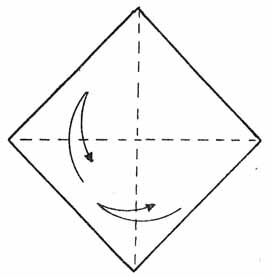 2. Теперь сложите "долиной" все углы к центру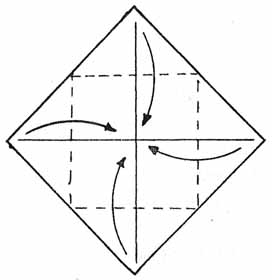 3. Базовая форма "Блин"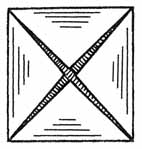 4. Сложи «долиной» два нижних уголка к центру.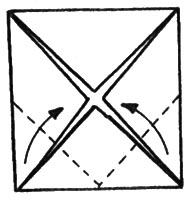 5. Сложи заготовку пополам. Поверни.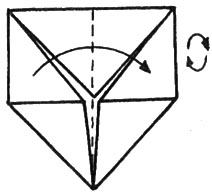 6. Вогни внутрь левый уголок, сделав складку «гора».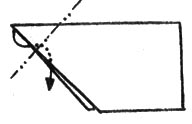 7. Надрежь по указанной линии. Отверни вверх один слой бумаги. Повтори с другой стороны.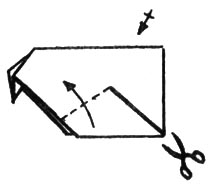 8. Результат.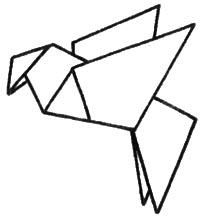 9. Сформируй хвост стрижа, вогнув «горой» правый уголок.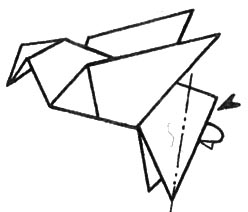 10. Оригами Стриж готово.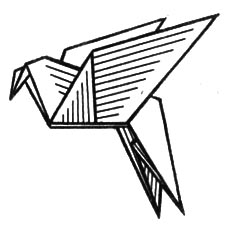 